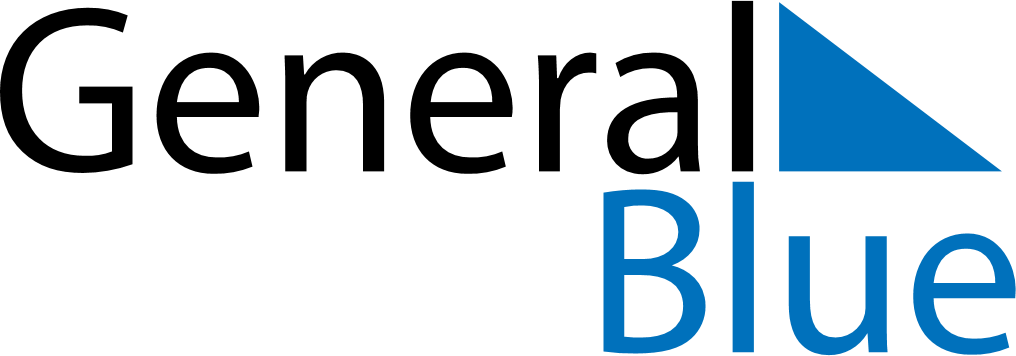 May 2024May 2024May 2024May 2024May 2024May 2024Kiiminki, North Ostrobothnia, FinlandKiiminki, North Ostrobothnia, FinlandKiiminki, North Ostrobothnia, FinlandKiiminki, North Ostrobothnia, FinlandKiiminki, North Ostrobothnia, FinlandKiiminki, North Ostrobothnia, FinlandSunday Monday Tuesday Wednesday Thursday Friday Saturday 1 2 3 4 Sunrise: 4:40 AM Sunset: 9:47 PM Daylight: 17 hours and 6 minutes. Sunrise: 4:36 AM Sunset: 9:50 PM Daylight: 17 hours and 13 minutes. Sunrise: 4:33 AM Sunset: 9:54 PM Daylight: 17 hours and 21 minutes. Sunrise: 4:29 AM Sunset: 9:57 PM Daylight: 17 hours and 28 minutes. 5 6 7 8 9 10 11 Sunrise: 4:25 AM Sunset: 10:01 PM Daylight: 17 hours and 35 minutes. Sunrise: 4:22 AM Sunset: 10:04 PM Daylight: 17 hours and 42 minutes. Sunrise: 4:18 AM Sunset: 10:08 PM Daylight: 17 hours and 49 minutes. Sunrise: 4:14 AM Sunset: 10:11 PM Daylight: 17 hours and 57 minutes. Sunrise: 4:11 AM Sunset: 10:15 PM Daylight: 18 hours and 4 minutes. Sunrise: 4:07 AM Sunset: 10:18 PM Daylight: 18 hours and 11 minutes. Sunrise: 4:03 AM Sunset: 10:22 PM Daylight: 18 hours and 18 minutes. 12 13 14 15 16 17 18 Sunrise: 4:00 AM Sunset: 10:26 PM Daylight: 18 hours and 25 minutes. Sunrise: 3:56 AM Sunset: 10:29 PM Daylight: 18 hours and 33 minutes. Sunrise: 3:52 AM Sunset: 10:33 PM Daylight: 18 hours and 40 minutes. Sunrise: 3:49 AM Sunset: 10:36 PM Daylight: 18 hours and 47 minutes. Sunrise: 3:45 AM Sunset: 10:40 PM Daylight: 18 hours and 54 minutes. Sunrise: 3:42 AM Sunset: 10:44 PM Daylight: 19 hours and 2 minutes. Sunrise: 3:38 AM Sunset: 10:47 PM Daylight: 19 hours and 9 minutes. 19 20 21 22 23 24 25 Sunrise: 3:35 AM Sunset: 10:51 PM Daylight: 19 hours and 16 minutes. Sunrise: 3:31 AM Sunset: 10:55 PM Daylight: 19 hours and 23 minutes. Sunrise: 3:28 AM Sunset: 10:58 PM Daylight: 19 hours and 30 minutes. Sunrise: 3:24 AM Sunset: 11:02 PM Daylight: 19 hours and 37 minutes. Sunrise: 3:21 AM Sunset: 11:06 PM Daylight: 19 hours and 45 minutes. Sunrise: 3:17 AM Sunset: 11:09 PM Daylight: 19 hours and 52 minutes. Sunrise: 3:14 AM Sunset: 11:13 PM Daylight: 19 hours and 59 minutes. 26 27 28 29 30 31 Sunrise: 3:10 AM Sunset: 11:17 PM Daylight: 20 hours and 6 minutes. Sunrise: 3:07 AM Sunset: 11:20 PM Daylight: 20 hours and 13 minutes. Sunrise: 3:03 AM Sunset: 11:24 PM Daylight: 20 hours and 20 minutes. Sunrise: 3:00 AM Sunset: 11:27 PM Daylight: 20 hours and 27 minutes. Sunrise: 2:57 AM Sunset: 11:31 PM Daylight: 20 hours and 33 minutes. Sunrise: 2:54 AM Sunset: 11:34 PM Daylight: 20 hours and 40 minutes. 